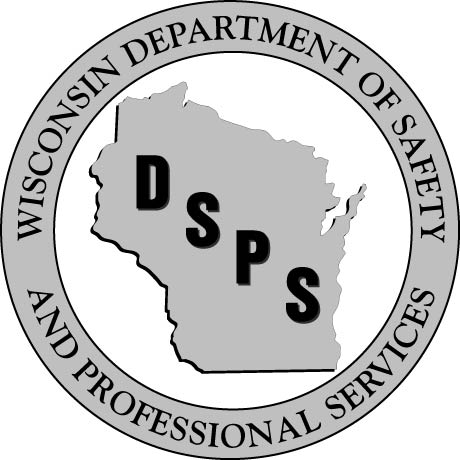 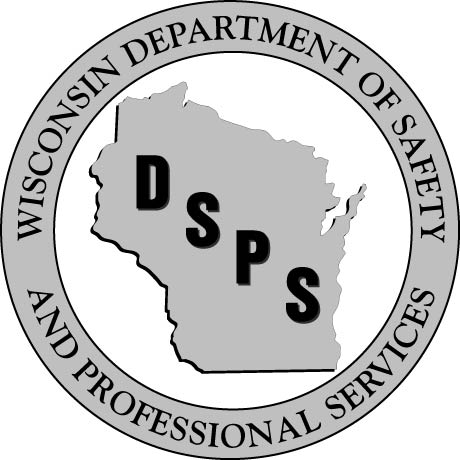 MECHANICAL REFRIGERATION INSTALLATION REGISTRATION 		 Complete appropriate portionPersonal information you provide may be used for secondary purposes [Privacy Law, s.15.04 (1) (m)].Installing Contractor shall prepare this form in triplicate and distribute asfollows:   1  -  Send to Wisconsin Dept of Safety & Professional Services          Division of Industry Services, Box 7302,           Madison, Wisconsin 53707-7302  OR  
          Email to:  mailto:DSPSSBBoilerRegistration@Wisconsin.gov   2  -  Send to Owner who shall POST IT IN A CONSPICUOUS PLACE.   3  -  Retain for file.Installing Contractor shall prepare this form in triplicate and distribute asfollows:   1  -  Send to Wisconsin Dept of Safety & Professional Services          Division of Industry Services, Box 7302,           Madison, Wisconsin 53707-7302  OR  
          Email to:  mailto:DSPSSBBoilerRegistration@Wisconsin.gov   2  -  Send to Owner who shall POST IT IN A CONSPICUOUS PLACE.   3  -  Retain for file.Installing Contractor shall prepare this form in triplicate and distribute asfollows:   1  -  Send to Wisconsin Dept of Safety & Professional Services          Division of Industry Services, Box 7302,           Madison, Wisconsin 53707-7302  OR  
          Email to:  mailto:DSPSSBBoilerRegistration@Wisconsin.gov   2  -  Send to Owner who shall POST IT IN A CONSPICUOUS PLACE.   3  -  Retain for file.Installing Contractor shall prepare this form in triplicate and distribute asfollows:   1  -  Send to Wisconsin Dept of Safety & Professional Services          Division of Industry Services, Box 7302,           Madison, Wisconsin 53707-7302  OR  
          Email to:  mailto:DSPSSBBoilerRegistration@Wisconsin.gov   2  -  Send to Owner who shall POST IT IN A CONSPICUOUS PLACE.   3  -  Retain for file.Installing Contractor shall prepare this form in triplicate and distribute asfollows:   1  -  Send to Wisconsin Dept of Safety & Professional Services          Division of Industry Services, Box 7302,           Madison, Wisconsin 53707-7302  OR  
          Email to:  mailto:DSPSSBBoilerRegistration@Wisconsin.gov   2  -  Send to Owner who shall POST IT IN A CONSPICUOUS PLACE.   3  -  Retain for file.Installing Contractor shall prepare this form in triplicate and distribute asfollows:   1  -  Send to Wisconsin Dept of Safety & Professional Services          Division of Industry Services, Box 7302,           Madison, Wisconsin 53707-7302  OR  
          Email to:  mailto:DSPSSBBoilerRegistration@Wisconsin.gov   2  -  Send to Owner who shall POST IT IN A CONSPICUOUS PLACE.   3  -  Retain for file.REFRIGERATION SYSTEMSTYPE	 Self	 Direct	 IndirectUSE	 Air Cond.	 Mfg. or Storage	 Recr.REFRIGERATION SYSTEMSTYPE	 Self	 Direct	 IndirectUSE	 Air Cond.	 Mfg. or Storage	 Recr.REFRIGERATION SYSTEMSTYPE	 Self	 Direct	 IndirectUSE	 Air Cond.	 Mfg. or Storage	 Recr.REFRIGERATION SYSTEMSTYPE	 Self	 Direct	 IndirectUSE	 Air Cond.	 Mfg. or Storage	 Recr.REFRIGERATION SYSTEMSTYPE	 Self	 Direct	 IndirectUSE	 Air Cond.	 Mfg. or Storage	 Recr.REFRIGERATION SYSTEMSTYPE	 Self	 Direct	 IndirectUSE	 Air Cond.	 Mfg. or Storage	 Recr.REFRIGERATION SYSTEMSTYPE	 Self	 Direct	 IndirectUSE	 Air Cond.	 Mfg. or Storage	 Recr.REFRIGERATION SYSTEMSTYPE	 Self	 Direct	 IndirectUSE	 Air Cond.	 Mfg. or Storage	 Recr.REFRIGERATION SYSTEMSTYPE	 Self	 Direct	 IndirectUSE	 Air Cond.	 Mfg. or Storage	 Recr.User or Owner NameUser or Owner NameUser or Owner NameUser or Owner NameUser or Owner NameUser or Owner NameRefrigerant #Refrigerant #Refrigerant #Refrigerant #Pounds in SystemPounds in SystemPounds in SystemPounds in SystemSerial No.User or Owner NameUser or Owner NameUser or Owner NameUser or Owner NameUser or Owner NameUser or Owner NameUser Email AddressUser Email AddressUser Email AddressUser Email AddressUser Email AddressUser Email AddressDISTRIBUTION PIPING Steel         CopperDISTRIBUTION PIPING Steel         CopperDISTRIBUTION PIPING Steel         CopperDISTRIBUTION PIPING Steel         CopperDISTRIBUTION PIPING Steel         CopperDISTRIBUTION PIPING Steel         CopperCONNECTIONS Welded   BrazedCONNECTIONS Welded   BrazedCONNECTIONS Welded   BrazedStreet AddressStreet AddressStreet AddressStreet AddressPhone numberPhone number Other       Other       Other       Other       Other       Other       Soldered   Threaded Soldered   Threaded Soldered   ThreadedCityStateZipZipZipCountyWI Registration Tag No.WI Registration Tag No.WI Registration Tag No.WI Registration Tag No.WI Registration Tag No.HVAC Contractor # (Required) & (Exp.)      (Number)      (Expiration Date)HVAC Contractor # (Required) & (Exp.)      (Number)      (Expiration Date)HVAC Contractor # (Required) & (Exp.)      (Number)      (Expiration Date)HVAC Contractor # (Required) & (Exp.)      (Number)      (Expiration Date)Site NameSite NameSite NameSite NameSite NameSite NameSite AddressSite AddressSite AddressSite AddressSite AddressSite AddressSite AddressSite AddressSite AddressCityCityCityCityCityCityCityStateStateStateStateStateZipZipZipInstalling Contractor NameInstalling Contractor NameStreet Address    Street Address    Street Address    Street Address    Street Address    Street Address    City      City      StateStateStateZip CodeZip CodeDate Installation CompletedDate Installation CompletedDate Installation CompletedContractor TelephoneContractor TelephoneContractor TelephoneContractor TelephoneContractor TelephoneContractor Telephonee-mail e-mail e-mail e-mail e-mail e-mail Installer SignatureInstaller SignatureInstaller SignatureInstaller SignatureInstaller SignatureInstaller SignatureInstaller SignatureInstaller SignatureInstaller SignatureDate RegisteredDate RegisteredDate RegisteredDate RegisteredDate RegisteredDate Registered